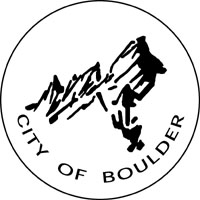 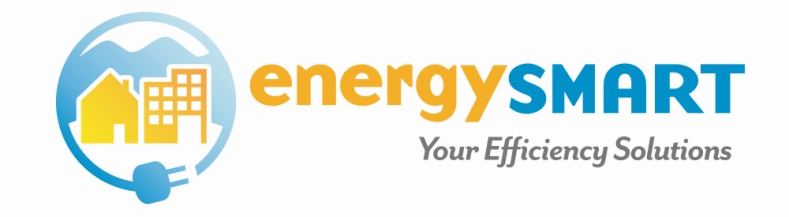 

                       City of Boulder Residential Rebates Funded by the city’s Climate Action Plan (CAP) Tax and Solar Rebate Ordinance Conditions apply:The property owner MUST fully enroll with EnergySmart BEFORE any work is completed. Work completed before EnergySmart enrollment is NOT eligible for rebates.Rebates and grants are only available for upgrades completed on residential units within the City of Boulder and are funded by the City of Boulder’s Climate Action Plan (CAP) tax and Solar Rebate Ordinance.Rebate and grant funds are limited, subject to change, and will be awarded on a first-come, first-served basis.Rebates and grants will be awarded based on the levels published at the time that an invoice for work completed has been submitted to EnergySmart.To be eligible for EnergySmart services, rebates and grants, all work must meet all applicable building or energy codes, all required permits must be obtained, and Combustion Appliance Zone (CAZ) testing must occur as a health/safety measure before and after the upgrade depending on the type of upgrade. Unless otherwise specified, any product or installation must meet current ENERGY STAR standards at minimum, if such standards exist for that given product or application.Rebates and grants cannot exceed the cost of the upgrade after all other rebates are applied.Total rebate dollars awarded will not exceed 50% of the total project cost.All work and eligible upgrades must be installed, completed and invoiced between 
January 1,2022 and April 15, 2022 to qualify for these rebates. Solar installations must be completed within 12 months of grant approval.Bundled fuel switching upgrades may require additional verification to ensure displacement and/or replacement. Please contact an EnergySmart Advisor early to discuss improvements and verification for these rebates. Invoices and pictures are part of the rebate process. Upgrades must be installed by an EnergySmart qualified contractor to be eligible for rebatesUpgrades must be installed by an EnergySmart qualified contractor to be eligible for rebatesEquipment and InsulationEligibilityEligibilityUp to $650 per upgrade – one upgrade per householdUp to $650 per upgrade – one upgrade per householdENERGY STAR Ground Source 
Heat Pump with desuperheater
5.5 tons or smaller, 14.1 EERUp to $400 per upgrade – one upgrade per householdUp to $400 per upgrade – one upgrade per householdENERGY STAR “Cold Climate” Rated 
Air Source Heat Pump (ASHP)
(incl. Mini-Splits Cooling & Heating units)
HSPF ≥9.5/EER ≥11/SEER≥18/COP ≥ 1.75@5 ◦ F.                            or capacity @ 5◦F of at least 70% of BTU @ 47◦F.  Must be NEEP.org certified.  ENERGY STAR Ground Source 
Heat Pump 
5.5 tons or smaller, 14.1 EERUp to $ 250 per upgrade – maximum of three per householdUp to $ 250 per upgrade – maximum of three per household“Non-Cold” Climate Rated ENERGY STAR Air Source Heat Pump (ASHP)
(incl. Mini-Split Cooling & Heating units)             HSPF ≥9/EER ≥11/SEER ≥16               Maximum rebate amount per homeENERGY STAR Electric Heat 
Pump Water HeaterMust be rated minimum of 2.00 Energy Factor. 
See Energy Advisor for list of qualifying equipment.Attic Insulation & Air SealingR-49 minimum required in open attic; cathedral ceilings will vary with rafter depth. Must perform air sealing in attics prior to adding insulation.Wall Insulation R-19 minimum; fill wall cavity where R-19 not possible. For solid walls such as brick or concrete, exterior rigid insulation must be added to a level of > R-10Foundation (Crawl Space or Basement) Insulation & Air SealingCrawlspace as outlined in the 2012 IECC. R-15 continuous or R-19 cavity insulation with a vapor-permeable air barrier over insulation. Crawlspaces must have sealed vapor barrier over dirt crawl space floor and ventilation, per 2012 IECC.Sub-Floor or Frame Floor Insulation 
& Air SealingR-30 minimum, over unconditioned space only (i.e., cantilevers, floors over unconditioned crawl, over garage, etc.). Fill enclosed floor cavities when R-30 is not possible.Professionally Applied Air Sealing            (No Do-It-Yourself!)Air infiltration levels must be measured by a blower door before & after improvement. Mechanical ventilation recommended if air changes/hour are below 0.35 NACH.Duct InsulationR-8 minimum, in unconditioned space onlyMust be enrolled in EnergySmart, but does not require use of an EnergySmart contractor to be eligible for rebates Must be enrolled in EnergySmart, but does not require use of an EnergySmart contractor to be eligible for rebates Solar RebatesEligibilitySolar PV & Solar Thermal GrantFunds generated by the Solar Rebate Ordinance are used to provide grants for the installation of solar systems on individual housing units owned and occupied by low-to-moderate income-qualified residents within Boulder city limits according to the following structure:$1 per watt based on system capacityLimited to 50% of total project costs after other incentives are applied$8,000 maximum capFor more information, please visit the city’s solar grant program pageSolar PV & Solar Thermal Tax RebateThe City of Boulder offers a sales and use tax rebate on solar electric or solar thermal (hot water) systems. The city may rebate approximately 15 percent of the city sales and use tax paid on materials and permits for the solar installation. For more information, please visit the city’s solar tax rebate pageMust be enrolled in EnergySmart, but does not require use of an EnergySmart contractor to be eligible for rebatesMust be enrolled in EnergySmart, but does not require use of an EnergySmart contractor to be eligible for rebates
Boulder has carbon emissions reduction and renewable energy goals, which can be viewed here. Reducing natural gas use in residential homes through electrification of heating systems provides environmental, health, comfort and financial benefits, particularly when done in conjunction with adding solar to a home.  Consider these bundled upgrades to switch fuel sources used by your heating and cooling systems and add solar to receive additional rebates up to $1,500.  Can be combined with equipment and insulation upgrade rebates.
Boulder has carbon emissions reduction and renewable energy goals, which can be viewed here. Reducing natural gas use in residential homes through electrification of heating systems provides environmental, health, comfort and financial benefits, particularly when done in conjunction with adding solar to a home.  Consider these bundled upgrades to switch fuel sources used by your heating and cooling systems and add solar to receive additional rebates up to $1,500.  Can be combined with equipment and insulation upgrade rebates.Fuel Switching RebatesEligibilityReplace natural gas equipmentNew installation of electric equipment.
 $500 per unit up to $1,000 Remove a natural gas furnace or boilerENERGY STAR Cold Climate Rated 
Air Source Heat Pump 
(incl. Mini-Splits Cooling & Heating units)
Must be NEEP.org certified.  Remove a natural gas furnace or boilerENERGY STAR Ground Source 
Heat PumpRemove a natural gas furnace or boilerNon-Cold Climate Rated ENERGY STAR Air Source Heat Pump (incl. Mini-Split Cooling & Heating units)Modify natural gas furnace with heat pump add-on Ducted split system with controls to use the heat pump as the primary and the gas furnace as back-up or secondary heat source.  Remove natural gas water heaterENERGY STAR Electric Heat 
Pump Water Heater Solar Installation of solar PV (requires removal of either a natural gas furnace or natural gas water heater)Solar PV $500 per installation 